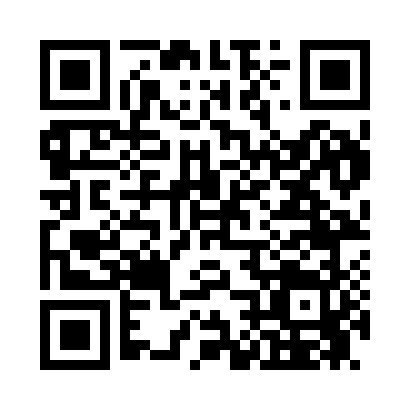 Prayer times for Cordero, Nevada, USAWed 1 May 2024 - Fri 31 May 2024High Latitude Method: Angle Based RulePrayer Calculation Method: Islamic Society of North AmericaAsar Calculation Method: ShafiPrayer times provided by https://www.salahtimes.comDateDayFajrSunriseDhuhrAsrMaghribIsha1Wed4:195:4612:484:417:519:182Thu4:175:4512:484:427:529:203Fri4:165:4412:484:427:539:214Sat4:145:4312:484:427:549:235Sun4:125:4112:484:437:559:246Mon4:115:4012:484:437:569:267Tue4:095:3912:484:437:579:278Wed4:075:3812:484:437:589:299Thu4:065:3712:484:447:599:3010Fri4:045:3612:484:448:009:3211Sat4:035:3412:484:448:019:3312Sun4:015:3312:484:458:029:3513Mon4:005:3212:484:458:039:3614Tue3:585:3112:484:458:049:3815Wed3:575:3012:484:468:059:3916Thu3:555:2912:484:468:069:4117Fri3:545:2812:484:468:079:4218Sat3:535:2812:484:478:089:4319Sun3:515:2712:484:478:099:4520Mon3:505:2612:484:478:109:4621Tue3:495:2512:484:478:119:4822Wed3:485:2412:484:488:129:4923Thu3:475:2312:484:488:139:5024Fri3:455:2312:484:488:149:5225Sat3:445:2212:484:498:159:5326Sun3:435:2112:484:498:169:5427Mon3:425:2112:494:498:179:5528Tue3:415:2012:494:508:179:5729Wed3:405:2012:494:508:189:5830Thu3:405:1912:494:508:199:5931Fri3:395:1912:494:518:2010:00